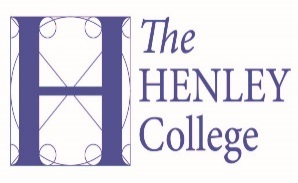 Thank you for completing this form.  Please email the completed form together with your application to cadm@henleycol.ac.ukThe Henley College’s policy is to ensure that no job applicant or employee receives less favourable treatment on any of the protected characteristics under the Equality Act 2010: age, disability, gender reassignment, pregnancy and maternity, race, religion or belief, sex or sexual orientation. To help measure the impact of this policy, and continue to develop relevant personnel policies, we would encourage you to complete this form as fully as possible.The information you provide in this section will be treated in the strictest confidence.  The information will only be used for statistical monitoring except in the case of disability where it will be used to identify reasonable steps we can take to help you through the selection process.This form will be detached from the application form before the short listing and interview process begins and will not be available to the selection panel.  The information is held and stored in accordance with the Data Protection Act 1998.ETHNIC ORIGIN: (Please indicate response with an ‘X’):ETHNIC ORIGIN: (Please indicate response with an ‘X’):Asian / Asian British – Indian                       Asian / Asian British - Pakistani                   Asian / Asian British - Bangladeshi              Other Asian Background                              Black / Black British - African                       Black / Black British - Caribbean                   Black / Black British - Other                          White - British                                               White - Irish                                                  White - Other                                                Mixed - White and Asian                          Mixed - White and Black African              Mixed - White and Black Caribbean        Mixed - Other                                           Chinese                                                   Other                                                       Prefer not to disclose                              AGE: (Please indicate response with an ‘X’):AGE: (Please indicate response with an ‘X’):Under 21 years                                      22 – 34 years                                         35 – 44 years                                         45 – 54 years                                         55 – 64 years                                         Over 65 years                                        Prefer not to disclose                             GENDER: (Please indicate response with an ‘X’):GENDER: (Please indicate response with an ‘X’):Male                                                       Female                                                  SEXUAL ORIENTATION: (Please indicate response with an ‘X’):SEXUAL ORIENTATION: (Please indicate response with an ‘X’):Heterosexual                                          Gay                                                         Lesbian                                                   Bisexual                                                 Transgender                                          Prefer not to disclose                             RELIGION OR BELIEF: (Please indicate response with an ‘X’):RELIGION OR BELIEF: (Please indicate response with an ‘X’):Christianity                                              Hinduism                                                 Sikhism                                                   Islam                                                       Judaism                                                 Buddhism                                               Other                                                      Prefer not to disclose                             DISABILITY: (Please indicate response with an ‘X’):The Equality Act 2010 defines disability as ‘a physical or mental impairment which has a substantial and long-term adverse effect on a person’s ability to carry out normal day-to-day activities’.Do you consider yourself to have a disability?Yes                           No     If Yes, please give an outline of the nature of the disability:If appropriate, what steps/equipment should be provided to make it easier for you to attend the selection process?Please tell us where you saw the vacancy advertised?             